                    Đọc bài sau: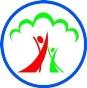 Dựa vào nội dung bài đọc hãy khoanh vào chữ cái trước câu trả lời đúng: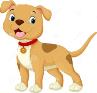 1. Chú chó Bun-ka có đặc điểm gì về hình dáng?l.	Lông màu vàng, mõm nhỏ, mắt màu nâu. 		m.	Lông đen tuyền, hai đầu bàn chân trước màu trắng, mõm to, mắt to, đen óng ánh, răng trắng.c.  Lông màu trắng, mắt nhỏ, đen tròn.2. Tính tình của chú chó Bun-ka như thế nào?n.	Dữ tợn, hay cắn mọi người.	o.	Hiền lành, nhút nhát.c.  Không dữ và chẳng cắn ai bao giờ, nhưng mạnh mẽ và bền bỉ.3. Những chi tiết nào được dùng để tả sự mạnh mẽ và bền bỉ của Bun-ka khi xông vào cắn gấu?p.	Nó ngoạm vào tai con gấu và bám mãi như một con đỉa, gấu cào và lắc tứ tung vẫn không thoát ra được.q.	Bun-ka được suỵt xông vào con gấu.r.	Gấu lăn ra đất định đè bẹp Bun-ka nhưng Bun-ka cũng không chịu buông tha.4. Chú chó Bun-ka đã vượt qua những khó khăn gì để đi theo chủ?a.	Chú nhảy qua cửa sổ, nằm trên xe trượt tuyết.b.	Chú nhảy qua cửa sổ, làm vỡ cả cửa kính và chạy nước đại gần hai chục dặm theo dấu xe trượt tuyết.c.	Chú chạy gần hai chục dặm trong ngày hè nóng nực.5. Những chi tiết nào trong bài nói lên tình cảm của chú chó Bun-ka khi gặp được chủ?a.	Nó lao đến, nhảy chồm vào người chủ, liếm chủ, nằm lăn dưới bóng râm của xe trượt tuyết.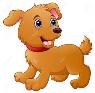 b.	Nó run rẩy, quằn quại người, đuôi đập xuống đất.c.	Đuôi nó ngoáy tít.6. Qua bài đọc trên, em có nhận xét gì về chú chó Bun-ka?………………………………………………………………………………………...………………………………………………………………………………………...………………………………………………………………………………………...7. Những từ nào viết sai chính tả?    	a. chăn	b. chiếu	c. chậu	d. chum		e. trạn		g. chĩnh	h. trõng	           	Tìm và ghi lại cặp từ trái nghĩa trong các câu sau:a. Việc nhỏ nghĩa lớn. 		b. Chết vinh còn hơn sống nhục.c. Chân cứng đá mềm.			d. Đoàn kết là sống, chia rẽ là chết.Gạch dưới bộ phận trả lời cho câu hỏi “Thế nào?” trong các câu sau:Chú gà trống nhà em đẹp làm sao! Bộ lông của chú vàng óng, mượt như tơ. Cái mào của chú đỏ chót. Cái mỏ vàng cong cong.Chú chó Bun-ka trong câu chuyện Con chó Bun-ka của tôi được tác giả Lép Tôn-xtôi miêu tả rất đẹp, mạnh mẽ và tình nghĩa. Em cũng biết một con vật nuôi trong nhà rất đáng yêu. Hãy viết một đoạn văn ngắn (từ 5 đến 6 câu) nói về con vật đó dựa vào những câu hỏi gợi ý sau:- Đó là con vật nào?- Hình dáng của nó có gì đặc biệt? Lông nó màu gì? Mắt nó ra sao?- Tính tình của nó như thế nào?………………………………………………………………………………………...………………………………………………………………………………………...………………………………………………………………………………………...ĐÁP ÁN – TUẦN 16TIẾNG VIỆTBài 1:Bài 2:a. nhỏ - lớn			b. chết - sống, vinh - nhụcc. cứng - mềm			d. đoàn kết - chia rẽ , sống - chếtBài 3:   	Chú gà trống nhà em đẹp làm sao! Bộ lông của chú vàng óng, mượt như tơ. Cái mào của chú đỏ chót. Cái mỏ vàng cong cong.Bài 4: Gợi ýMi-nu là con chó thật đáng yêu! Đó là món quà của bố tặng cho em vào sinh nhật lần thứ sáu của em. Chú khoác trên mình chiếc áo lông màu vàng mượt, đôi tai vểnh trông rất bướng bỉnh. Mi-nu thích nằm dài dưới nắng ấm và được em vuốt ve. Mỗi khi thấy em, chú chạy tới bên, dụi dụi đầu vào chân em như muốn nói: “Cô chủ nhỏ ơi, ra chơi với tôi nào!”. Khi được em cho ăn, chú nhảy lên sung sướng, cái đuôi vẫy vẫy như thầm cảm ơn em. Mi-nu vừa là người bạn, vừa là người bảo vệ cho ngôi nhà bé nhỏ của em. Em rất yêu chú chó Mi-nu.TẬP ĐỌC – KỂ CHUYỆN: CON CHÓ NHÀ HÀNG XÓM – TUẦN 16Phần 1: Dựa vào nội dung câu chuyện em hãy khoanh vào chữ cái trước câu trả lời đúng.Phần 2: Em hãy hoàn thành sơ đồ tư duy sau nhé!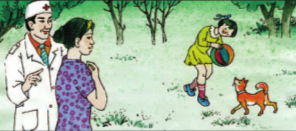 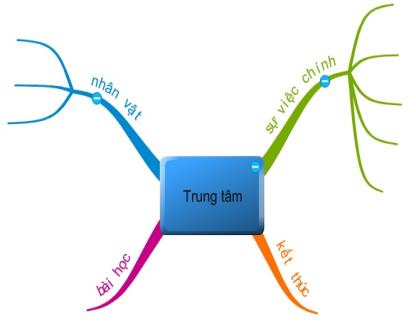 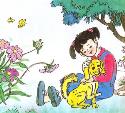 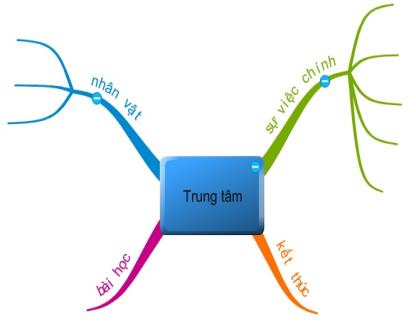 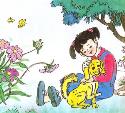 Họ và tên:……………………………Lớp:  2…BÀI TẬP CUỐI TUẦN – TUẦN 16Thứ…… ngày … tháng… năm 20…Câu1234567Đáp ánbca, cba, bGợi ý: Em khâm phục chú chó Bun-ka vì chú thật dũng cảm, dám xông vào con gấu trắng to và khoẻ gấp nhiều lần chú, làm cho gấu không tài nào thoát ra được. Chỉ đến khi người ta dội nước lạnh lên người chú, chú mới chịu buông tha gấu.e. trạn	h. trõng1. Bạn của Bé ở nhà là ai?4. Điều gì đã khiến Bé bớt buồn khi các bạn về?a. Mèo Mun.a. Bác hàng xóm mang chú Cún đến chơi với Bé.b. Cún Bông.b. Mẹ mua đồ chơi và chơi cùng với Bé. c. Chim sẻ.c. Các bạn thay phiên nhau ở lại viện cùng Bé. 2. Khi Bé bị ngã, Cún đã giúp Bé như thế nào?5. Cún đã làm cho Bé vui như thế nào?a. Chạy đi tìm người giúp. a. Bé cười, Cún sung sướng vẫy đuôi rối rít.b. Dỗ dành, dụi đầu vào lòng Bé để Bé khỏi đau.b. Cún mang cho Bé khi thì tờ báo, bút chì, con búp bê. Khi c. Tìm cách kéo Bé về nhà. thì chạy nhảy, ngoáy đuôi khiến Bé vui.3. Vì sao bạn bè thay phiên nhau để thăm, kể chuyện, c. Cún mang cho Bé khi thì tờ báo, bút chì, con búp bê... mang quà cho Bé mà Bé vẫn buồn?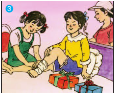 6. Bác sĩ nghĩ rằng Bé mau lành là nhờ ai?a. Vì các bạn về là Bé lại buồn.                          a. Mẹ Bé.b. Vì Bé phải nằm viện lâu quá.                           b. Bác sĩ.c. Vì bác sĩ bảo Bé không thể khỏi.                           c. Cún Bông.